FOCUSED NOTES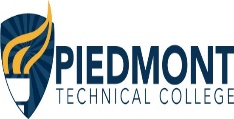 PTC – Cornell Note TemplateTopic: Objective/Note-Taking Purpose:Topic: Objective/Note-Taking Purpose:Name: __________________________________________________Class:_____________________________________________Instructor: _________________________________________________Date:Essential Question:Essential Question:Essential Question:Essential Question:Questions/Connections:Questions/Connections:Notes:Notes:Summary Reflection:Summary Reflection:Summary Reflection:Summary Reflection: